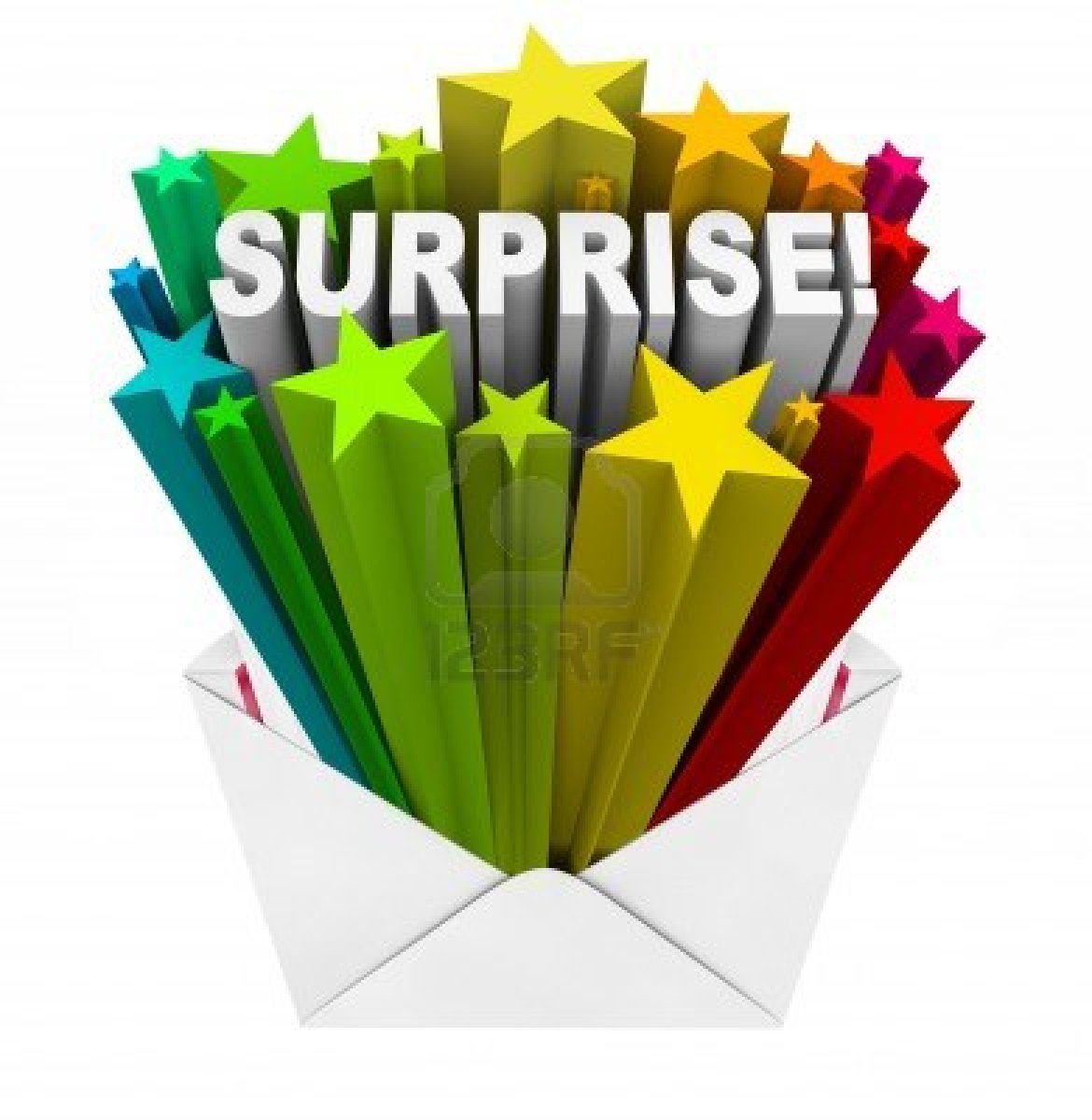 After reading the Bible story, talk about what a surprise the people in the boat must have got and how happy they were.Plan making a surprise for someone in the house (or for a pet or much-loved toy).Surprises could include:Making someone’s favourite cake or pudding. Drawing a special pictureTidying someone’s roomCleaning someone’s shoesTalk about how excited the person/pet/toy will be by the surprise. Maybe think about planning a surprise for your child to thank them for being so kind.